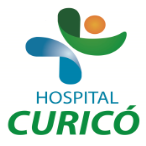 INFORMACIÓN PARA PACIENTES: “ANESTESIA”El presente documento permite entregar información al paciente respecto a la cirugía específica  a realizar,  por lo que NO CONSTITUYE  EL CONSENTIMIENTO INFORMADO.El  CONSENTIMIENTO INFORMADO, debe ser  llenado en el formulario en  la página web: www.hospitalcurico.cl,  en el enlace: https://intranet.hospitalcurico.cl/projects/consentimientoMediante el presente, se le informa: Los fines de la anestesia son evitar el dolor y las reacciones adversas que se puedan producir en el organismo como consecuencia de los actos terapéuticos a los que usted va a ser sometido.Aparte de los riesgos propios a la intervención y de las posibles complicaciones inherentes a ella, la anestesia presenta unos riesgos distintos de la intervención que dependen fundamentalmente del estado de salud previo a la intervención y de las enfermedades asociadas que padezca el paciente. ES SUMAMENTE IMPORTANTE QUE EL PACIENTE INFORME AL MEDICO DE TODAS LAS ENFERMEDADES QUE PADEZCA, ASI COMO DE LOS MEDICAMENTOS QUE ESTE TOMANDO.Debe usted saber, que pueden producirse lesiones adicionales, así mismo, hay que advertir de una serie de complicaciones que aun produciéndose en muy raras ocasiones e independientemente del buen quehacer profesional del anestesiólogo pueden poner en peligro su vida:Reacciones alérgicas a medicamentos. Presencia de enfermedades ocultas en las que el acto anestésico puede desarrollar graves complicaciones: hipertermia maligna, porfiria, cardiopatías, diabetes o agravamiento de enfermedades anteriores.Posibilidad de aspiración del vómito en la intervención quirúrgica. Por ello es absolutamente necesario el AYUNO ABSOLUTO, al menos 6 horas previas a la intervención.Deberá advertir al anestesiólogo de la existencia de prótesis dentales, dientes en mal estado, ya que se pueden producir daños en la dentadura si es necesaria la intubación orotraqueal, o el riesgo a que se desprendan.Si está Usted embarazada o existe alguna probabilidad de que lo este, deberá comunicarlo al anestesiólogo, pues los anestésicos pueden causar daño al feto.NO DUDE EN PREGUNTAR CUALQUIER COSA POR INSIGNIFICANTE QUE LE PAREZCA.